S-1-Musul’u elde bırakmak isteyen İngilizler nasıl bir politika izlemişlerdir? Musul sorunu nasıl çözümlenmiştir?S-2-Türkiye’nin Boğazlar rejiminin tekrar düzenlenmesini istemesinin sebepleri nelerdir?S-3-Özel teşebbüs Teşvik-i Sanayi Kanunu’na rağmen niçin başarılı olamamıştır? Devletin buna karşı izlediği politikası nedir?S-4-İkinci Beş Yıllık Planı niçin uygulanamamıştır?S-5-İzmir İktisat Kongresi’nde alınan kararlar nelerdir? Açıklayınız.S-6-Ağırlık ve uzunluk ölçülerindeki değişikliğin sebepleri nelerdir?S-7-Halkçılık ilkesinin birbirini tamamlayan üç özelliği vardır. Bunlar nelerdir?S-8-Atatürkçülüğün tanımını yaparak, özelliklerini yazınız.S-9-Kabotaj Yasası ne demektir? Açıklayınız.S-10-Siyasal ve toplumsal alanda yapılan inkılaplardan 5 tane yazınız?S-11-S-12-S-13-Boşlukları uygun kelime ile dolduralım. Şeyh Sait İsyanı sebebiyle …………………………kanunu çıkarılmıştır. 1924’te kurulan …………………………………. Fırkası’nın parti programı şu esaslara dayanıyordu: Parti liberalizmden yana ve halkın hakimiyeti prensibini savunmakta idi. 1930’da kurulan ……………………………………,liberalizmi (ekonomik hürriyet)savunan bir muhalefet partisi olarak siyasi mücadeleye girdi. Parti, ayrıca seçimlerin tek dereceli olmasını ve kadınların siyasi haklara sahip olmasını da savunmuştur. 17 Şubat 1923’te İzmir’de 1135 temsilcinin katıldığı İzmir …………………… tertip edilmiş ve ekonomik kalkınmanın gerçekleştirilmesi için yöntemler araştırılmıştır17 Şubat 1925 yılında …………. vergisi kaldırıldı.S-14- Aşağıdaki olayları kronolojik olarak sıralayınız.Halifeliğin kaldırılması, Teşvik-i Sanayi Kanunu, Balkan Antantı, Sadabat Paktı, Şapka Kanunu……………………………………………………………………………………………………………………………………………………………………………………………………………………………………………………………………………………………………….S-15-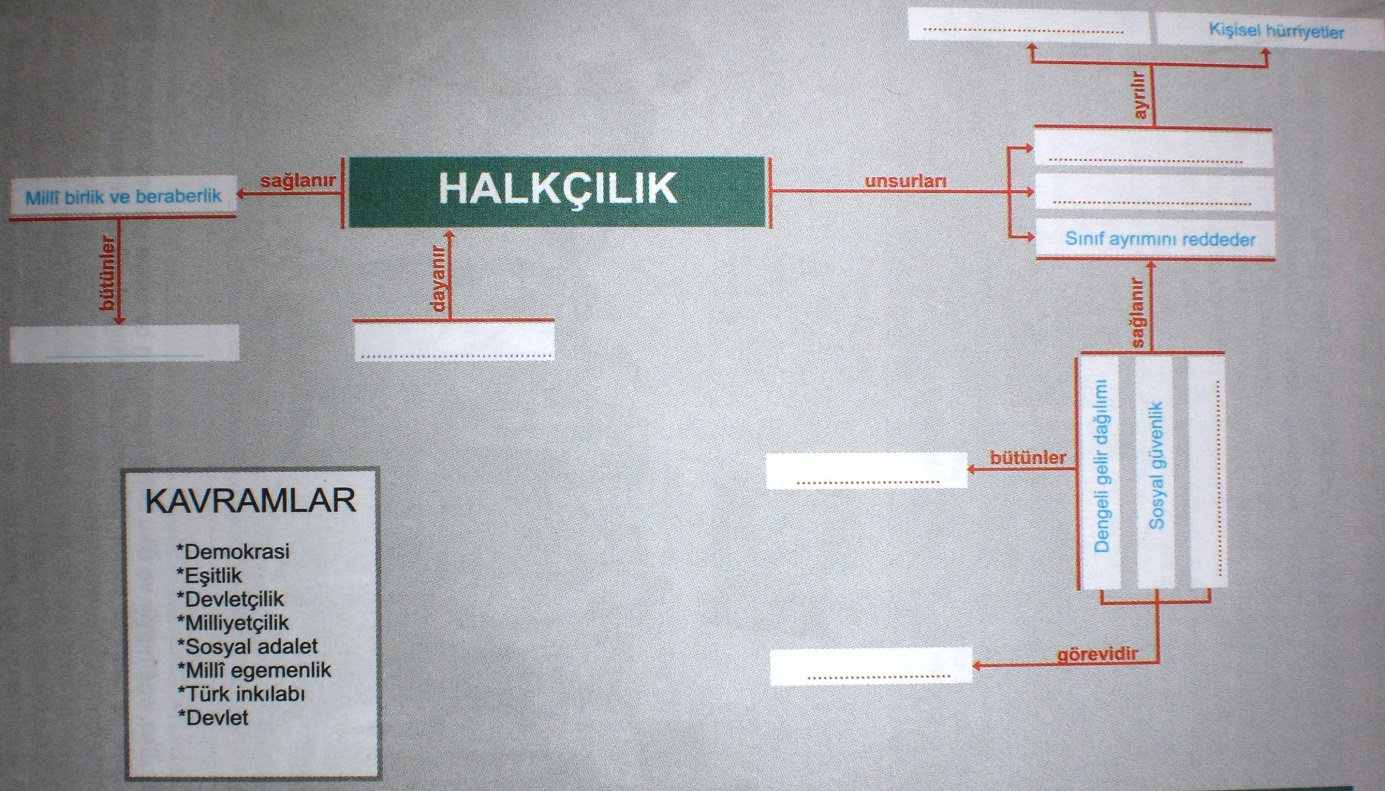 Olayların yanlarına kronolojilerini yerleştiriniz.  – 1934, 1926, 1922, 1928, 1931Olayların yanlarına kronolojilerini yerleştiriniz.  – 1934, 1926, 1922, 1928, 1931Ağırlık ve uzunluk ölçülerinin değiştirilmesiSoyadı KanunuMedeni Kanunun KabulüSaltanatın KaldırılmasıLatin Harflerinin KabulüOlayların yanlarına kronolojilerini yerleştiriniz.  – 1934, 1926, 1937, 1932, 1936Olayların yanlarına kronolojilerini yerleştiriniz.  – 1934, 1926, 1937, 1932, 1936Ankara AntlaşmasıBalkan AntantıMontrö Boğazlar SözleşmesiMilletler Cemiyetine GirişimizSadabat Paktı